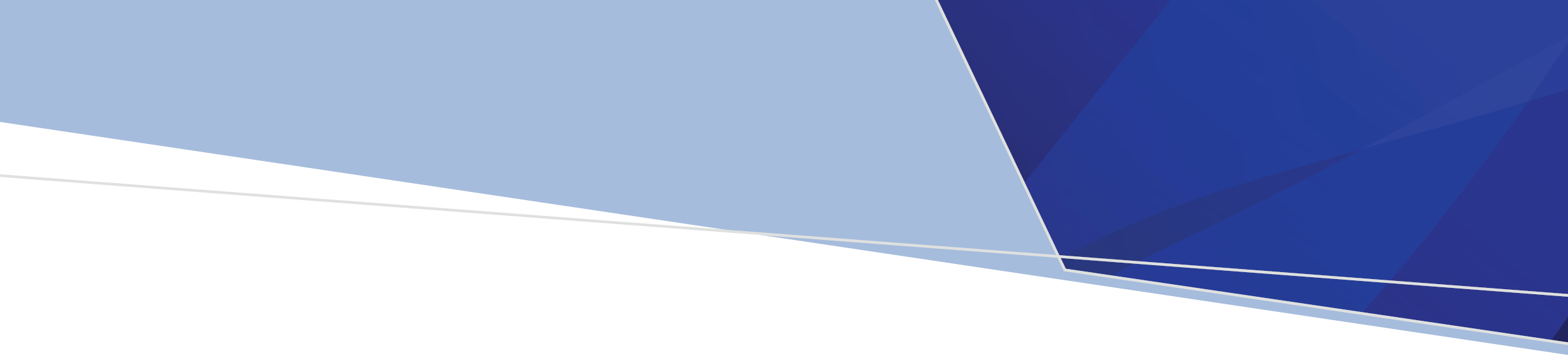 ContentsIntroduction	3Executive Summary	3Orientation to this document, part one and part two	3Proposal 1 – Change VADC01 to a warning validation	4Proposal 2 – Change VADC05 to a warning validation	6Proposal 6 – Limit reportable VADC data	8Proposal 7 – Discontinuation of Child code as an option in target population selection	10Proposal 8 – Update Event - Service delivery setting and Forensic Type	13Proposal 13 – Change AOD177 warning to check  for consistency between reported family violence victim/survivor but no maltreatment code	20Proposal 15 – Add missing funding unit	27Proposal 16 – Change AOD140 validation to ensure at least one Drug of Concern is reported	35Proposal 18 – Update Guide for use to clarify that Assessment only data element is to be reported as the comprehensive assessment completion date	37Proposal 19 – Clarification between internal and external referral	40PART TWO - VADC Compilation and Submission Specifications for revisions from 1 July 2022	43Proposal 1, 2 and 6 changes	434.7	Implicit deletions	435.1.1	 Data submission timelines	439.3.1	 VADC01 Delete has no corresponding prior entry for reporting period	449.3.5	 VADC05 Service event is closing and service events removed in a later reporting period	44IntroductionThe Victorian Alcohol and Drug Collection (VADC) commenced data collection 1st July 2018. The collection replaced the legacy Alcohol Drug Information Service (ADIS) data collection and addressed a key priority described in the Victorian Governments “New directions for alcohol and drug treatment services A framework for reform” (2013) - “Priority area 6: Manage information and data effectively” This document outlines revisions to VADC which will take effect from 01/07/2022. VADC data reporting requirements will be revised annually to align with changes to sector priorities, service delivery and performance management needs.Executive SummaryThe VADC Change Control Group (CCG) and the VADC Change Management Group (CMG) consider proposals for changes to the Victorian Alcohol and Drug Collection (VADC) as part of the annual change governance process. The groups, both of which are inclusive of the sector and the Victorian Alcohol and Drug Association (VAADA), met in September 2021 to consider and recommend changes for implementation in 2022-23. In total 10 proposals were endorsed. The 10 new revisions proposed are summarised by type:Withdrawn, not endorsed and deferred proposals are included in this document for noting only.Orientation to this document, part one and part twoNew elements and changes to existing data elements are highlighted in greenRedundant values and definitions relating to existing items are highlighted yellow and struck through.Comments relating only to the proposal document appear in [square brackets and italics].Validations to be changed are marked * when listed as part of a data item or below a validation table. Anticipated changes are shown under the appropriate manual section headings.Proposal 1 – Change VADC01 to a warning validationTable 5.b Data Element edit/validation rules9.3.1	VADC01 Delete has no corresponding prior entry for reporting period VADC01 error warning checks for deletion of a record that does not exist on the VADC database.Scenario Deletion record (Delete action) has been submitted for service event ID 999. VADC01 will trigger if service event ID 999 does not exist, or has not been previously accepted onto the VADC database Proposed scenario resolutionIf intended to delete a record, submit correct client ID or service event ID deletion record.ORIgnore this validation if the deletion has been sent in error as it will not affect other accepted records. Proposal 2 – Change VADC05 to a warning validationTable 5.b Data Element edit/validation rules9.3.5	VADC05 Service event is closing but is still and open service events removed in a later reporting period VADC05 error warning triggers when a service event end date is reported in this submission, but there are later reporting periods where this service event is still open on the VADC database.ScenarioService event ID 999 submitted as open (end date is NULL) in 012021, 022021 and 032021 reporting periods and was accepted into the VADC database. 012021 reporting period is resubmitted with service event ID 999 and 15012021 end date. VADC05 will trigger advising service event ID 999 is still open in future reporting periods.Proposed scenario resolutionSubmit deletion records for service event ID 999 for 022021 and 032021 reporting periods. ANDResubmit the client and service event ID 999 with the 15012021 end date for 012021 reporting period, including all relevant events and as well as service event ID 999. Service event ID 999 with end date 15/1/2021 in 012021 reporting period has been inserted.  Open service events in reporting periods 022021 and 032021 have been auto/system deleted from the VADC.  The open service event in 012021 is overwritten with the closed service event.  Review the service event to ensure correct details have been reported.Proposal 6 – Limit reportable VADC data6 Edit/Validation RulesTable 5.a Data Element edit/validation rules5.1.1	Data submission timelinesService providers must submit data to the VADC according to the following timelines:Submissions to the Department of Health must be made monthlyThe deadline for submission is the 15th of the month following the reporting periodWhere the 15th of the month falls on a weekend or public holiday, the deadline does not changeThe reporting period runs from the first day of the month to the last day of the monthResubmission of data for the same reporting period can be made to address critical errors, which caused the failed submission.  However, the extract date within the XML file (DDMMYYYYHHMM) must clearly identify the most recent extractIt is strongly recommended that all errors are corrected before resubmissionUnless specified otherwise, extracts must be submitted sequentially one at a time, ensuring all records are fully accepted and errors corrected before the next reporting period is submittedSubmissions where the reporting period is for the previous financial year (i.e. prior to the preceding July) won’t be accepted on and after the cut-off date of 1st of January.Proposal 7 – Discontinuation of Child code as an option in target population selection5.4.20  Event—target population—N6 Edit/Validation RulesProposal 8 – Update Event - Service delivery setting and Forensic Type5.4.16	Event—service delivery setting—N5.4.8	Event—forensic type—N[N]Proposal 13 – Change AOD177 warning to check  for consistency between reported family violence victim/survivor but no maltreatment code5.4.7	Event— Family Violence —N5.4.11	Event— maltreatment code—N5.4.12	Event— maltreatment perpetrator—N6 Edit/Validation RulesNote: For AOD 177 - Contact-relationship to client has been added. Add service event level checks for both “Contact-relationship to client” and “Service stream- Activity Type != R”.  Note:  For AOD180 -   
Current behavior Client event level checks for both “Contact-relationship to client” and “Service stream- Activity Type != R”.  
Proposed behavior Remove the Client event level checks for both “Contact-relationship to client” and “Service stream- Activity Type != R”.  Add Service event level checks for both “Contact-relationship to client” and “Service stream- Activity Type != R”.Proposal 15 – Add missing funding unit4.2.5	Funding source attributesA funding source and service stream must be nominated for all service events. Different combinations of funding source and service stream relate to:Different funding units (COT, EOC, DTAU, PE)Different DTAU values due to variations in service stream model of care and/or performance monitoring requirements.Only the combinations specified below can be used:Funding UnitC: Courses of TreatmentE: Episodes of CareD: Drug Treatment Activity UnitPE: PHN Episodes of CareNA: Not applicable (no funding unit, therefore [L] & [S] are optional)Other values[L]: Course Length expected at service event end for this combination[S]: Significant goal achieved expected at service event end for this combination.Table 4 Service event funding sources and funding unitsProposal 16 – Change AOD140 validation to ensure at least one Drug of Concern is reported6 Edit/Validation RulesNote: For AOD 140 - Contact-relationship to client has been added. Add service event level checks for both “Contact-relationship to client” and “Service stream- Activity Type != R”.  
Note:  For AOD068 -   
Current behavior Client event level check for “Contact-relationship to client” and Service event level check for “Service stream- Activity Type != R”.  
Proposed behavior Remove the Client event level check for “Contact-relationship to client”.Add Service event level checks for both “Contact-relationship to client” and “Service stream- Activity Type != R”.Proposal 18 – Update Guide for use to clarify that Assessment only data element is to be reported as the comprehensive assessment completion date5.4.1	Event—assessment completed date—DDMMYYYYProposal 19 – Clarification between internal and external referral3.2.7	ReferralA request for review/assessment/treatment made on behalf of a client or potential client by clinician/worker at an approved service provider.Referrals are made and received via a variety of methods including verbal, written, electronic.Referrals can be internal or external:Internal referrals are those that are sent between clinicians/workers at the same AODT service provider or consortia. External referrals are those that are sent to or received from a clinician/worker external to the AODT service provider or consortia.All service event activities must be reported, however the referral element group must not be reported for internal referrals.Referrals can be ‘IN’ or ‘OUT’:Referral ‘IN’ - relates to those received by a service provider from another clinician or service provider.Referral ‘OUT’- relates to those sent by one service provider to another, for further care. This includes all referrals which generate an ACSO/COATS event ID.4.2.8	ReferralNo more than one referral ‘IN’ to a service event should be reported.  Referrals ‘IN’ to a Service provider that do not eventuate in a Service event for a potential client or client should not be reported.It will be assumed that client consent to share information has been obtained, for all referrals ‘OUT’.  All referrals ‘OUT’ of service events should be reported, regardless of whether they are accepted or not.An ACSO identifier should be recorded on all forensic referrals.The referral element group for iInternal referrals within a service -or consortium should not be reported, therefore it is possible for a reported service event to have no referral ‘IN’ or ‘OUT’. An ACSO/COATS variation of treatment is classified as an external referral, regardless of whether the person of concern is already receiving treatment within the service or consortium. The relevant forensic referral provider type should be selected, eg Police, court, corrections Victoria, as well as the ACSO/COATS event ID, as part of referral IN record.Review service events should have no referrals ‘IN’ (however, referrals ‘OUT’ are permissible).Table 14 ReferralPART TWO - VADC Compilation and Submission Specifications for revisions from 1 July 2022Proposal 1, 2 and 6 changes4.7	Implicit deletions Where a submission instance for a reporting period contains Insert or Update actions, it must contain all service events that were previously submitted within that reporting period. If this extract requirement is not followed, service events will be implicitly deleted from the DH VADC database.Example:Client ID 999 with service event ID 001 and 002 & Client ID 888 with service event ID 003 and 004 submitted and accepted into the VADC database for 032021 reporting period. If client ID 999 is resubmitted with service event ID 001 only, the other service event with ID 002 will be implicitly deleted.  If 032021 reporting period is resubmitted the following day again, but only with client ID 999 and service event ID 001: Client ID 999’s service event ID 002 will be implicitly deleted. Client ID 888 and service event IDs 003 and 004 will not be implicitly deleted.Note: Only service events can be implicitly deleted. Client records cannot be implicitly deleted. 5.1.1	 Data submission timelinesService providers must submit data to the VADC according to the following timelines:Submissions to the Department of Health must be made monthlyThe deadline for submission is the 15th of the month following the reporting periodWhere the 15th of the month falls on a weekend or public holiday, the deadline does not changeThe reporting period runs from the first day of the month to the last day of the monthResubmission of data for the same reporting period can be made to address critical errors, which caused the failed submission.  However, the extract date within the XML file (DDMMYYYYHHMM) must clearly identify the most recent extractIt is strongly recommended that all errors are corrected before resubmissionUnless specified otherwise, extracts must be submitted sequentially one at a time, ensuring all records are fully accepted and errors corrected before the next reporting period is submittedSubmissions where the reporting period is for the previous financial year (i.e. prior to the preceding July) won’t be accepted on and after the cut-off date of 1st of January.9.3.1		VADC01 Delete has no corresponding prior entry for reporting period VADC01 error warning checks for deletion of a record that does not exist on the VADC database.Scenario Deletion record (Delete action) has been submitted for service event ID 999. VADC01 will trigger if service event ID 999 does not exist, or has not been previously accepted onto the VADC database Proposed scenario resolutionIf intended to delete a record, submit correct client ID or service event ID deletion record.ORIgnore this validation if the deletion has been sent in error as it will not affect other accepted records. 9.3.5		VADC05 Service event is closing and service events removed in a later reporting period VADC05 error warning triggers when a service event end date is reported in this submission, but there are later reporting periods where this service event is still open on the VADC database.ScenarioService event ID 999 submitted as open (end date is NULL) in 012021, 022021 and 032021 reporting period and was accepted into the VADC database. 012021 reporting period is resubmitted with service event ID 999 and 15012021 end date. VADC05 will trigger advising service event ID 999 is still open in future reporting periods.Proposed scenario resolutionSubmit deletion records for service event ID 999 for 022021 and 032021 reporting periods. ANDResubmit the client and service event ID 999 with the 15012021 end date for 012021 reporting period, including all relevant events and as well as service event ID 999. Service event ID 999 with end date 15/1/2021 in 012021 reporting period has been inserted.  Open service events in reporting periods 022021 and 032021 have been auto/system deleted from the VADC.  The open service event in 012021 is overwritten with the closed service event.  Review the service event to ensure correct details have been reported.Specifications for revisions to the Victorian Alcohol & Drug Collection (VADC) for 1 July 2022VADC Specification changes 2022-23OFFICIALProposal NumberSummary1,2(covers 10),13,16Changes to existing validation rules 7,8,15Changes to data element ‘permissible values’6Limit reportable VADC data18,19Changes to data element ‘business rules’ and/or ‘guide for use’Proposal NumberSummary3,9,12,17Deferred 4,5Out of scope11,14Proposal withdrawnIt is proposed toChange VADC01 Delete has no corresponding prior entry for reporting period validation from an error to a warning.Proposed byMental Health and Drugs Data, VAHI, Dept of Health,VendorReason for proposed changeThere is no direct interface between VADC and CMS so the service does not know if a deleted service event in CMS has been processed and accepted in VADC. The validation is confusing to the end users and there is no impact to reporting.Data Specification change summaryChange VADC01 to a warning validation in section 6 Edit/Validation rules of VADC Data Specification 2022-23.  No change to the description of the validation.Update the VADC01 validation rule in VADC compilation and submission specification 2022-23.Technical change YesSpecification changeYesIDDatabase edit ruleSourceStatusVADC01Delete has no corresponding prior entry for reporting period VADC Compilation & Submission manualClient error warningIt is proposed toChange VADC05 Service event is closing but is still open in a later reporting period from an error to a warning. Auto/system delete service events in later reporting periods.Proposed byMental Health and Drugs Data, VAHI, Dept of HealthCombination of several proposals received from service providers and CMS vendors (Proposal 2 covers Proposal 10)Reason for proposed changeThe change is to make it easier for services to have the most recent submission of service events accepted in the VADCThe current process to fix incorrect or missing end dates, often requires multiple submissionsThe objective is to make it easier for services to submit accurate data and correct erroneous information previously suppliedReduce the manual effort to fix VADC05 errors.Data Specification change summaryChange the VADC05 database edit rule descriptionFrom: VADC 05 - Service event is closing but is still open in a later reporting period  To: VADC 05 - Service event is closing and service events removed from later reporting periodsChange VADC05 to a warning validation and description in Section 6 Edit/Validation rules of VADC Data Specification 2022-23 Change the VADC05 to a warning validation and add the example shown below in VADC Compilation and submission specification 2022-23. Scenario 1:  insert a service event with an end date in a timeline when the service event is open in a later reporting period.Example: Service event ID 999 was submitted as open (ie end date is null) in 032021, 042021, 052021 reporting periods.  Service event ID 999 was submitted again as closed with end date 28/3/2021 in 032021 reporting period.Current behaviour:  VADC05 error is triggered for service event ID 999 with end date 28/3/2021 in 032021 reporting period.  Incoming record not inserted. Result: no change to database.Proposed behaviour:   VADC05 warning is triggered, for  service event ID 999 with end date 28/3/2021 in 032021 reporting period. Incoming record is inserted and  instances of the record in reporting periods 042021, 052021 are auto/system deleted. The open service event in 032021 is overwritten with the closed service event.  Result: database has changed.Technical change YesSpecification changeYesIDDatabase edit ruleSourceStatusVADC05Service event is closing but is still and open service events removed in a later reporting period  VADC Compilation & Submission manualClient error warningIt is proposed toIntroduce concept of an annual cut-off or consolidation date.Submissions for a reporting period earlier than the annual cut off date will not be accepted.Consolidation date (i.e.cut off date) is 1st January.  On and after the cut off date, submissions for reporting periods prior to the preceding July will not be accepted.This will require CMS vendors to support, at a minimum, VADC XML extract formats for the current financial year, and previous financial year until consolidation date to be considered VADC compliant.Proposed byVAHI, Dept of HealthVendor (proposal modified after consultation with the VADC Change Management Group)Reason for proposed changeIn order to reduce maintenance of multiple validation frameworks, once a financial year is closed off, no need to report on changes to previous year's data.  This will enable services to focus on current financial year data completeness and quality.Data Specification change summaryAdd a new validation:XML### Submission Reporting Period prior to cut off date.Example: Current date >=01012023 and Reporting Period <072022Add XML validation rules in VADC Data Specification 2022-23 Add XML validation rules in VADC Compilation and submission specification 2022-23 Technical change YesSpecification changeYesXML###Previous Financial Year Submission Reporting Periods prior to cut off date 1st of January.Example: Current date >=01012023 and Reporting Period date <072022Validation comes into effect on 1st of January 2023.Reporting period is earlier than the annual cut off date..VADC Compilation & Submission manual File load failIt is proposed toRemove child as a permissible value in the Event-Target Population data elementProposed byMental Health and Community Services Reporting, VAHI, Dept of HealthReason for proposed change(1) There is no concept that child and youth are two separate groups because child is reported as youth in the reports.(2) Simplify the reporting process by removing the need to recode ‘child’ to ‘youth’(3) We want one definition for one code where youth and child are the same, so they should be reported under one code.(4) Consistent definition of the codes across the VADC data source and AoDTS reports.Data Specification change summaryUpdate section 5.4.20 Event – target population and section 6 Edit/Validation rules in the VADC Data Specification 2022-23.  The changes include:Remove code relating to ‘child’ in the Event-Target Population data elementRemove validation AOD63Update validation AOD64 where the criteria for client-date of birth has changed to >25.Technical change YesSpecification changeYesIdentifying and definitional attributesIdentifying and definitional attributesIdentifying and definitional attributesIdentifying and definitional attributesDefinitionSpecifies the target population for a serviceSpecifies the target population for a serviceSpecifies the target population for a serviceValue domain attributesValue domain attributesValue domain attributesValue domain attributesRepresentational attributesRepresentational attributesRepresentational attributesRepresentational attributesRepresentation classCodeData typeNumberFormatNMaximum character length1Permissible valuesValueMeaningMeaning1menmen2womenwomen3parent with childparent with child4familyfamily5childchild6youthyouthSupplementary valuesValueMeaningMeaning9general non-specificgeneral non-specificData element attributesData element attributesData element attributesData element attributesCollection and usage attributesCollection and usage attributesCollection and usage attributesCollection and usage attributesGuide for useThis should be reported for both community and residential courses and must relate to a specific funded activity E.g. Youth Outreach.If the funding source does not target a specific population then code 9 ‘general non-specific’ should be used.Use null for Presentation, Assessment, Support and Review Service Event TypesThis should be reported for both community and residential courses and must relate to a specific funded activity E.g. Youth Outreach.If the funding source does not target a specific population then code 9 ‘general non-specific’ should be used.Use null for Presentation, Assessment, Support and Review Service Event TypesThis should be reported for both community and residential courses and must relate to a specific funded activity E.g. Youth Outreach.If the funding source does not target a specific population then code 9 ‘general non-specific’ should be used.Use null for Presentation, Assessment, Support and Review Service Event TypesSource and reference attributesSource and reference attributesSource and reference attributesSource and reference attributesDefinition sourceDepartment of HealthDepartment of HealthDepartment of HealthDefinition source identifierhttps://www2.health.vic.gov.au/alcohol-and-drugs/AOD-treatment-services/pathways-into-AOD-treatment/bed-vacancy-register-AOD-treatmenthttps://www2.health.vic.gov.au/alcohol-and-drugs/AOD-treatment-services/pathways-into-AOD-treatment/bed-vacancy-register-AOD-treatmenthttps://www2.health.vic.gov.au/alcohol-and-drugs/AOD-treatment-services/pathways-into-AOD-treatment/bed-vacancy-register-AOD-treatmentValue domain sourceDepartment of HealthDepartment of HealthDepartment of HealthValue domain identifierRelational attributesRelational attributesRelational attributesRelational attributesRelated conceptsService eventService eventService eventService streamService streamService streamRelated data elementsEvent-funding sourceEvent-funding sourceEvent-funding sourceEvent-end dateEvent-end dateEvent-end dateEdit/validation rulesAOD0 value not in codeset for reporting period AOD30 event type mismatch, event type is not treatmentAOD0 value not in codeset for reporting period AOD30 event type mismatch, event type is not treatmentAOD0 value not in codeset for reporting period AOD30 event type mismatch, event type is not treatmentAOD62 no target pop and treatment has endedAOD62 no target pop and treatment has endedAOD62 no target pop and treatment has endedAOD63 target pop child mismatch with date of birthAOD63 target pop child mismatch with date of birthAOD63 target pop child mismatch with date of birthAOD64 target pop youth mismatch with date of birthAOD64 target pop youth mismatch with date of birthAOD64 target pop youth mismatch with date of birthAOD65 target pop female mismatch with sex at birthAOD65 target pop female mismatch with sex at birthAOD65 target pop female mismatch with sex at birthAOD66 target pop male mismatch with sex at birthAOD66 target pop male mismatch with sex at birthAOD66 target pop male mismatch with sex at birthOther related informationAOD63Target pop. child mismatch with date of birthEvent-target pop.Client-date of birthEvent-target pop. = [5] AND reporting period year (YYYY) - get Year(Client-date of birth) > 16DHwarningAOD64Target pop. youth mismatch with date of birthEvent-target pop.Client-date of birthEvent-target pop. = [6] AND reporting period year (YYYY) - get Year(Client-date of birth) <16 OR >25DHwarningIt is proposed toThe change proposal is to provide the ability to distinguish between clients in prison or court settings, that receive treatment from AODTS providers.Proposed byMental Health and AOD System Management, Mental Health and WellbeingReason for proposed changeTo be able to determine the number of people referred to AOD services through the prison OR court referral pathways.To readily access information from CMS and VADC, around how many people are being referred to AOD services from prisons. There is an increased risk for people who use substances when leaving prison. If an increased number of people can be assessed and supported before they return to the community, there is an opportunity for services to be able to reduce risk for current/potential clients in the AOD service system.Data Specification change summaryUpdate section 5.4.16 Event-service delivery setting and section 5.4.8 Event -forensic type in VADC Data Specification 2022-23 . The changes include:Have separate codes for court and prison in the permissible values list for Event-Service Delivery Setting. Reinstate code 6(imprisonment) to the permissible values list to the Event-Forensic TypeUpdate Guide for use accordinglyTechnical change YesSpecification changeYesIdentifying and definitional attributesIdentifying and definitional attributesIdentifying and definitional attributesIdentifying and definitional attributesDefinitionThe main setting where the AODT service was provided to the clientThe main setting where the AODT service was provided to the clientThe main setting where the AODT service was provided to the clientValue domain attributesValue domain attributesValue domain attributesValue domain attributesRepresentational attributesRepresentational attributesRepresentational attributesRepresentational attributesRepresentation classCodeData typeNumberFormatNMaximum character length1Permissible valuesValueMeaningMeaning1non-residential treatment facilitynon-residential treatment facility2residential treatment facilityresidential treatment facility3homehome4off siteoff site56court/prisonprisoncourt/prisonprisonSupplementary valuesValueMeaningMeaning8other (incl. phone/internet)other (incl. phone/internet)Data element attributesData element attributesData element attributesData element attributesCollection and usage attributesCollection and usage attributesCollection and usage attributesCollection and usage attributesGuide for useThe main physical setting in which alcohol and other drug service is actually delivered to the client irrespective of whether or not this is the same as the usual location of the service provider, as represented by a code.Where the service is provided over a series of appointments, at different settings, the setting where most of the service was delivered should be reported.Only one code to be selected at the end of the alcohol and other drug service event. Agencies should report the setting in which most of the service was received by the client.Use null when service event has not ended.The main physical setting in which alcohol and other drug service is actually delivered to the client irrespective of whether or not this is the same as the usual location of the service provider, as represented by a code.Where the service is provided over a series of appointments, at different settings, the setting where most of the service was delivered should be reported.Only one code to be selected at the end of the alcohol and other drug service event. Agencies should report the setting in which most of the service was received by the client.Use null when service event has not ended.The main physical setting in which alcohol and other drug service is actually delivered to the client irrespective of whether or not this is the same as the usual location of the service provider, as represented by a code.Where the service is provided over a series of appointments, at different settings, the setting where most of the service was delivered should be reported.Only one code to be selected at the end of the alcohol and other drug service event. Agencies should report the setting in which most of the service was received by the client.Use null when service event has not ended.Identifying and definitional attributesIdentifying and definitional attributesIdentifying and definitional attributesIdentifying and definitional attributesIdentifying and definitional attributesDefinitionDefinitionSpecifies the type of order or notice a client is under for an associated eventSpecifies the type of order or notice a client is under for an associated eventSpecifies the type of order or notice a client is under for an associated eventValue domain attributesValue domain attributesValue domain attributesValue domain attributesValue domain attributesRepresentational attributesRepresentational attributesRepresentational attributesRepresentational attributesRepresentational attributesRepresentation classRepresentation classCodeData typeNumberFormatFormatN[N]Maximum character length2Permissible valuesPermissible valuesValueMeaningMeaning0nonenone1bail bail 2community correction order (CCO)community correction order (CCO)3court diversioncourt diversion46drug treatment order (DTO) – Drug Courtimprisonmentdrug treatment order (DTO) – Drug Courtimprisonment7Prison release (StepOut Program)Prison release (StepOut Program)8parole (adult only)parole (adult only)11supervision order (SO - adult only) or Interim Supervision Order (ISO)supervision order (SO - adult only) or Interim Supervision Order (ISO)12Victorian police diversionVictorian police diversion13youth justice order youth justice order Supplementary valuesSupplementary valuesValue97Meaningother diversion referralMeaningother diversion referral99not stated /inadequately describednot stated /inadequately describedData element attributesData element attributesData element attributesData element attributesData element attributesCollection and usage attributesCollection and usage attributesCollection and usage attributesCollection and usage attributesCollection and usage attributesGuide for useGuide for useIt is proposed toUpdate the AOD177 warning validation to check the client is registered as person of concern and values 0 and null are part of the test condition for maltreatment code.Proposed byMental Health and Drugs Data, VAHI, Dept of Health,SectorReason for proposed changeEnsure correct values are recorded for maltreatment code and maltreatment perpetrator for clients registered as person of concern when family violence has been reportedImprove data quality when reporting maltreatment code, maltreatment perpetrator and family violence for clients registered as person of concernData Specification change summaryUpdate 5.4.7 Event-Family Violence and 5.4.12 Event-maltreatment perpetrator in the VADC Data Specification 2022-23.Update the description and pseudo code of AOD177 warning validation in section 6 Edit/Validation Rules in VADC Data Specification 2022-23.  Ensure the following conditions are added: check if the client is registered as person of concern.  Note:  Service event level checks for both “Contact-relationship to client” and “Service stream- Activity Type != R”. add values 0 and null values to the test condition for maltreatment codeUpdate the rule to check client is registered as person of concern for AOD180. Current behavior Client event level checks for both “Contact-relationship to client” and “Service stream- Activity Type != R”.  Proposed behavior Remove the Client event level checks for both “Contact-relationship to client” and “Service stream- Activity Type != R” Add Service event level checks for both “Contact-relationship to client” and “Service stream- Activity Type != R”Technical change YesSpecification changeYesIdentifying and definitional attributesIdentifying and definitional attributesIdentifying and definitional attributesIdentifying and definitional attributesDefinitionSpecifies whether the client has experienced family violence as a victim survivor or is a perpetrator (person who uses family violence) Specifies whether the client has experienced family violence as a victim survivor or is a perpetrator (person who uses family violence) Specifies whether the client has experienced family violence as a victim survivor or is a perpetrator (person who uses family violence) Value domain attributesValue domain attributesValue domain attributesValue domain attributesRepresentational attributesRepresentational attributesRepresentational attributesRepresentational attributesRepresentation classCodeData typeNumberFormatNMaximum character length1Permissible valuesValueMeaningMeaning1no family violenceno family violence2victim survivor of family violencevictim survivor of family violence3perpetrator / person who uses family violenceperpetrator / person who uses family violence4not able to be asked/identifiednot able to be asked/identifiedSupplementary valuesValueMeaningMeaning9not stated / inadequately describednot stated / inadequately describedData element attributesData element attributesData element attributesData element attributesCollection and usage attributesCollection and usage attributesCollection and usage attributesCollection and usage attributesGuide for useFamily violence has the meaning set out in the Family Violence Protection Act 2008 is summarised as any behaviour that occurs in family, domestic or intimate relationships that is physically or sexually abusive; emotionally or psychologically abusive; economically abusive; threatening or coercive; or is in any other way controlling that causes a person to live in fear for their safety or wellbeing or that of another person. In relation to children, family violence is also defined as behaviour by any person that causes a child to hear or witness or otherwise be exposed to the effects of the above behaviour. This definition includes violence within a broader family context, such as extended families, kinship networks and communities’Identification of a client as a victim survivor or perpetrator (person who uses violence) will be achieved by undertaking a MARAM framework based family violence risk assessment, and in line with definitions provided in Family Violence Protection Act 2008.Family violence has the meaning set out in the Family Violence Protection Act 2008 is summarised as any behaviour that occurs in family, domestic or intimate relationships that is physically or sexually abusive; emotionally or psychologically abusive; economically abusive; threatening or coercive; or is in any other way controlling that causes a person to live in fear for their safety or wellbeing or that of another person. In relation to children, family violence is also defined as behaviour by any person that causes a child to hear or witness or otherwise be exposed to the effects of the above behaviour. This definition includes violence within a broader family context, such as extended families, kinship networks and communities’Identification of a client as a victim survivor or perpetrator (person who uses violence) will be achieved by undertaking a MARAM framework based family violence risk assessment, and in line with definitions provided in Family Violence Protection Act 2008.Family violence has the meaning set out in the Family Violence Protection Act 2008 is summarised as any behaviour that occurs in family, domestic or intimate relationships that is physically or sexually abusive; emotionally or psychologically abusive; economically abusive; threatening or coercive; or is in any other way controlling that causes a person to live in fear for their safety or wellbeing or that of another person. In relation to children, family violence is also defined as behaviour by any person that causes a child to hear or witness or otherwise be exposed to the effects of the above behaviour. This definition includes violence within a broader family context, such as extended families, kinship networks and communities’Identification of a client as a victim survivor or perpetrator (person who uses violence) will be achieved by undertaking a MARAM framework based family violence risk assessment, and in line with definitions provided in Family Violence Protection Act 2008.Source and reference attributesSource and reference attributesSource and reference attributesSource and reference attributesDefinition sourceDHDHDHDefinition source identifierFamily Violence Protection Act 2008Family Violence Protection Act 2008Family Violence Protection Act 2008Value domain sourceDHDHDHValue domain identifierRelational attributesRelational attributesRelational attributesRelational attributesRelated conceptsService event EventService event EventService event EventRelated data elementsEvent-maltreatment perpetratorEvent-maltreatment codeEvent- Contact-relationship to clientEvent-maltreatment perpetratorEvent-maltreatment codeEvent- Contact-relationship to clientEvent-maltreatment perpetratorEvent-maltreatment codeEvent- Contact-relationship to clientEdit/validation rulesAOD0 value not in codeset for reporting periodAOD0 value not in codeset for reporting periodAOD0 value not in codeset for reporting periodAOD177 Maltreatment code OR Maltreatment perpetrator not recorded for person of concern where family violence recordedAOD177 Maltreatment code OR Maltreatment perpetrator not recorded for person of concern where family violence recordedAOD177 Maltreatment code OR Maltreatment perpetrator not recorded for person of concern where family violence recordedOther related informationIdentifying and definitional attributesIdentifying and definitional attributesIdentifying and definitional attributesIdentifying and definitional attributesDefinitionThe type of maltreatment a client has experienced as indicated by a codeThe type of maltreatment a client has experienced as indicated by a codeThe type of maltreatment a client has experienced as indicated by a codeValue domain attributesValue domain attributesValue domain attributesValue domain attributesRepresentational attributesRepresentational attributesRepresentational attributesRepresentational attributesRepresentation classCodeData typeNumberFormatNMaximum character length1Permissible valuesValueMeaningMeaning0No maltreatmentNo maltreatment1Neglect/AbandonmentNeglect/Abandonment2Physical abusePhysical abuse3Sexual abuseSexual abuse4Psychological abusePsychological abuseSupplementary valuesValueMeaningMeaning5Other maltreatment or mixed maltreatmentOther maltreatment or mixed maltreatment6Abuse not otherwise specifiedAbuse not otherwise specified9Not statedNot statedData element attributesData element attributesData element attributesData element attributesReporting attributes Reporting attributes Reporting attributes Reporting attributes Reporting requirementsConditional-Mandatory, when service provided is related to potential client/client’s own alcohol or other drug use.When service provided is for a family member or significant other of an alcohol or drug user, this metadata item should not be reported.Conditional-Mandatory, when service provided is related to potential client/client’s own alcohol or other drug use.When service provided is for a family member or significant other of an alcohol or drug user, this metadata item should not be reported.Conditional-Mandatory, when service provided is related to potential client/client’s own alcohol or other drug use.When service provided is for a family member or significant other of an alcohol or drug user, this metadata item should not be reported.Collection and usage attributesCollection and usage attributesCollection and usage attributesCollection and usage attributesGuide for useWhen the client advises, or assessing clinician identifies that the client’s personal experience of maltreatment has in part, or entirely lead to their drug and alcohol use, maltreatment type must be reported. Where there are multiple forms of maltreatment, the predominant maltreatment form must be submitted. If a predominant form cannot be identified, code 5 – mixed is to be used.Use null when service provided is for a family member or significant other of an alcohol or drug userWhen the client advises, or assessing clinician identifies that the client’s personal experience of maltreatment has in part, or entirely lead to their drug and alcohol use, maltreatment type must be reported. Where there are multiple forms of maltreatment, the predominant maltreatment form must be submitted. If a predominant form cannot be identified, code 5 – mixed is to be used.Use null when service provided is for a family member or significant other of an alcohol or drug userWhen the client advises, or assessing clinician identifies that the client’s personal experience of maltreatment has in part, or entirely lead to their drug and alcohol use, maltreatment type must be reported. Where there are multiple forms of maltreatment, the predominant maltreatment form must be submitted. If a predominant form cannot be identified, code 5 – mixed is to be used.Use null when service provided is for a family member or significant other of an alcohol or drug userSource and reference attributesSource and reference attributesSource and reference attributesSource and reference attributesDefinition sourceDepartment of HealthDepartment of HealthDepartment of HealthDefinition source identifierValue domain sourceBased on International Statistical Classification of Diseases and Related Health Problems 10th Revision (ICD-10)-WHO Version for ;2016/Chapter XIXBased on International Statistical Classification of Diseases and Related Health Problems 10th Revision (ICD-10)-WHO Version for ;2016/Chapter XIXBased on International Statistical Classification of Diseases and Related Health Problems 10th Revision (ICD-10)-WHO Version for ;2016/Chapter XIXValue domain identifierBased on https://icd.who.int/browse10/2019/en#/T74Based on https://icd.who.int/browse10/2019/en#/T74Based on https://icd.who.int/browse10/2019/en#/T74Relational attributesRelational attributesRelational attributesRelational attributesRelated conceptsEventEventEventRelated data elementsEvent-maltreatment perpetratorEvent-maltreatment perpetratorEvent-maltreatment perpetratorEvent-event typeEvent-event typeEvent-event typeEvent-funding sourceEvent- Contact-relationship to client Event-funding sourceEvent- Contact-relationship to client Event-funding sourceEvent- Contact-relationship to client Edit/validation rulesAOD0 value not in codeset for reporting period AOD0 value not in codeset for reporting period AOD0 value not in codeset for reporting period AOD177 Maltreatment code OR Maltreatment perpetrator not recorded for person of concern where family violence recordedAOD177 Maltreatment code OR Maltreatment perpetrator not recorded for person of concern where family violence recordedAOD177 Maltreatment code OR Maltreatment perpetrator not recorded for person of concern where family violence recordedAOD178 maltreatment with no maltreatment perpetrator  AOD178 maltreatment with no maltreatment perpetrator  AOD178 maltreatment with no maltreatment perpetrator  AOD179 maltreatment perpetrator and no maltreatmentAOD179 maltreatment perpetrator and no maltreatmentAOD179 maltreatment perpetrator and no maltreatmentAOD180 maltreatment code and client is not the person of concernAOD180 maltreatment code and client is not the person of concernAOD180 maltreatment code and client is not the person of concernAOD181 no maltreatment code and client is the person of concernAOD181 no maltreatment code and client is the person of concernAOD181 no maltreatment code and client is the person of concernOther related informationIdentifying and definitional attributesIdentifying and definitional attributesIdentifying and definitional attributesIdentifying and definitional attributesDefinitionThe perpetrator of maltreatment towards the clientThe perpetrator of maltreatment towards the clientThe perpetrator of maltreatment towards the clientValue domain attributesValue domain attributesValue domain attributesValue domain attributesRepresentational attributesRepresentational attributesRepresentational attributesRepresentational attributesRepresentation classCodeData typeNumberFormatNMaximum character length1Permissible valuesValueMeaningMeaning0Spouse/Domestic PartnerSpouse/Domestic Partner1ParentParent2Other Family memberOther Family member3CarerCarer4Friend/acquaintanceFriend/acquaintance5Official authoritiesOfficial authorities6Person unknown to the victimPerson unknown to the victim7Multiple persons unknown to the victim (gang)Multiple persons unknown to the victim (gang)Supplementary valuesValueMeaningMeaning8Other specified perpetratorOther specified perpetrator9Unspecified perpetratorUnspecified perpetratorData element attributesData element attributesData element attributesData element attributesReporting attributes Reporting attributes Reporting attributes Reporting attributes Reporting requirementsConditional-Mandatory when maltreatment code is NOT “no maltreatment” and when service provided is related to potential client/client’s own alcohol or other drug use.Where multiple categories apply, report the most clinically significant.Conditional-Mandatory when maltreatment code is NOT “no maltreatment” and when service provided is related to potential client/client’s own alcohol or other drug use.Where multiple categories apply, report the most clinically significant.Conditional-Mandatory when maltreatment code is NOT “no maltreatment” and when service provided is related to potential client/client’s own alcohol or other drug use.Where multiple categories apply, report the most clinically significant.Collection and usage attributesCollection and usage attributesCollection and usage attributesCollection and usage attributesGuide for useReport when maltreatment code is not 0 or 9 or null.Must be null when maltreatment code is “no maltreatment” or when service provided is for a family member or significant other of an alcohol or drug user.Report when maltreatment code is not 0 or 9 or null.Must be null when maltreatment code is “no maltreatment” or when service provided is for a family member or significant other of an alcohol or drug user.Report when maltreatment code is not 0 or 9 or null.Must be null when maltreatment code is “no maltreatment” or when service provided is for a family member or significant other of an alcohol or drug user.Source and reference attributesSource and reference attributesSource and reference attributesSource and reference attributesDefinition sourceDepartment of HealthDepartment of HealthDepartment of HealthDefinition source identifierValue domain sourceBased on International Statistical Classification of Diseases and Related Health Problems 10th Revision (ICD-10)-WHO Version for 2016Based on International Statistical Classification of Diseases and Related Health Problems 10th Revision (ICD-10)-WHO Version for 2016Based on International Statistical Classification of Diseases and Related Health Problems 10th Revision (ICD-10)-WHO Version for 2016Value domain identifierhttps://icd.who.int/browse10/2019/en#/Y07https://icd.who.int/browse10/2019/en#/Y07https://icd.who.int/browse10/2019/en#/Y07Relational attributesRelational attributesRelational attributesRelational attributesRelated conceptsEventEventEventRelated data elementsEvent-maltreatment perpetratorEvent-maltreatment perpetratorEvent-maltreatment perpetratorEdit/validation rulesAOD0 value not in codeset for reporting period AOD0 value not in codeset for reporting period AOD0 value not in codeset for reporting period AOD177 Maltreatment code OR Maltreatment perpetrator not recorded for person of concern where family violence recordedAOD177 Maltreatment code OR Maltreatment perpetrator not recorded for person of concern where family violence recordedAOD177 Maltreatment code OR Maltreatment perpetrator not recorded for person of concern where family violence recordedAOD178 maltreatment with no maltreatment perpetrator  AOD178 maltreatment with no maltreatment perpetrator  AOD178 maltreatment with no maltreatment perpetrator  AOD179 maltreatment perpetrator and no maltreatmentAOD179 maltreatment perpetrator and no maltreatmentAOD179 maltreatment perpetrator and no maltreatmentOther related informationAOD177Maltreatment code OR Maltreatment perpetrator not recorded for person of concern where family violence recordedOnly applies when Report Period >= 072021Event – maltreatment codeEvent – maltreatment perpetratorEvent – family violenceContact-relationship to client Event-Family Violence = 2 AND [Contact - relationship to client = 0 OR Event-service stream != (Table 3 Activity Type = R)]AND [( Event-Maltreatment code = “9” IN (null,0,9) OR Event-Maltreatment Perp NOT in (0,1,2,3) )]DHwarningAOD180Maltreatment code and client is not the person of concernOnly applies when Report Period >= 072021Event –maltreatment codeContact-relationship to client Event-service stream Event –maltreatment code != (0 OR null) AND Contact-relationship to client !=0 AND Event-service stream != (Table 3 Activity Type = R)DHwarningIt is proposed toAdd DTAU funding activity combination:Funding source 127 - Vic State Gov-Aboriginal-specific facility rehabilitation ANDService stream 52 – Bridging supportProposed byMental Health and Drugs Data, VAHI, Dept of Health,SectorReason for proposed changeDTAU funded activity don’t exist for funding source 127 /service stream 52 combination which impacts Bunjilwarra because it cannot be recognised for DTAU episodes in the performance reports.Data Specification change summaryUpdate Table 4 in section 4.2.5 of VADC Data Specification 2022-23 to include DTAU funding unit against funding source 127 (Vic State Gov – Aboriginal specific facility rehabilitation) and service stream 52 (Bridging Support).Technical change YesSpecification changeYesFunding Source code10- Residential Withdrawal11-Non-Residential Withdrawal20-Counselling21-Brief Intervention22-Ante & Post Natal Support30-Residential Rehabilitation31-Therapeutic Day Rehabilitation33 – Residential pre-admission engagement 50-Care & Recovery Coordination51-Outreach52-Bridging Support60-Client education program71-Comprehensive assessment80-Intake81-Outdoor Therapy (Youth)82-Day Program (Youth)83-Follow up84-Supported Accommodation0 –Not fundedNANANANANANANANANANANANANANANANANANA1- Blocked funded - funding unit unspecifiedNANANANANANANANANANANANANANANANANANA2- EOC Block fundedE[S]E[S]EE[S]E[S]E3- DTAU Block fundedDD[L]D[L]DDDDD100-Vic State Gov – GeneralDD[L]D[L]E[S]DDDE[S]CDDE[S]E[S]E[S]102-Vic State Gov- Drug Diversion Appointment Line (DDAL)DDD103-Vic State Gov-Aboriginal Metro Ice PartnershipE[S]E[S]104-Vic State Gov-Pharmacotherapy OutreachE[S]E[S]105-Vic State Gov-Specialist Pharmacotherapy ProgramE[S]106-Vic State Gov-Slow Stream PharmacotherapyDD107-Vic State Gov-ACCHO Services-Drug ServicesE[S]EE[S]E[S]E108-Vic State Gov-ACCHO-AOD Nurse ProgramE[S]E[S]EE[S]E[S]E109-Vic State Gov-Low Risk Offender ProgramD111-Vic State Gov-Residential dual diagnosis DD112-Vic State Gov-8 hour individual offender D113-Vic State Gov -15 hour individual offender D114-Vic State Gov -24 hour group offender D115-Vic State Gov -42 hour group offender D116-Vic State Gov-Small Rural Health fundingD[L]D[L]DDDE[S]DDE[S]117-Vic State Gov-Sub-acute withdrawal DD118-Vic State Gov-Three-stage withdrawal stabilisation program DD119-Vic State Gov-Mother/baby withdrawal program DD120-Vic State Gov-Youth-specific facility withdrawalDDD121-Vic State Gov-Residential Withdrawal (general)DD123-Vic State Gov-6-week rehabilitation programDD125-Vic State Gov-Family beds programDD126-Vic State Gov-Youth-specific facility rehabilitationDDD127-Vic State Gov-Aboriginal-specific facility rehabilitationDDD128-Vic State Gov-Residential Rehabilitation (general)DD129-Vic State Gov-Stabilisation modelDD130-Vic State Gov-Bridging support- Post-residential withdrawal D131-Vic State Gov-Bridging support- Post-residential rehabilitation D132-Vic State Gov-Bridging support -intakeD133-Vic State Gov-Bridging support- assessmentD134-Vic State Gov-Brief intervention- intakeD135-Vic State Gov-Brief intervention- assessmentD136-Vic State Gov-Brief intervention-counsellingD137- Vic State Youth specificCommunity treatmentE[S]E[S]500-Commonwealth (non PHN)E[S]NAE[S]NANAE[S]NANANAE[S]NANANANANANANAE[S]502- PHN North Western MelbournePE[S]PE[S]PEPE[S]PE[S]PE[S]PEPEPE[S]PE[S]503- PHN Eastern MelbournePE[S]PE[S]PEPE[S]PE[S]PE[S]PEPEPE[S]PE[S]504- PHN South Eastern MelbournePE[S]PE[S]PEPE[S]PE[S]PE[S]PEPEPE[S]PE[S]505- PHN GippslandPE[S]PE[S]PEPE[S]PE[S]PE[S]PEPEPE[S]PE[S]506-PHN MurrayPE[S]PE[S]PEPE[S]PE[S]PE[S]PEPEPE[S]PE[S]507- PHN Western VictoriaPE[S]PE[S]PEPE[S]PE[S]PE[S]PEPEPE[S]PE[S]999-UnknownNANANANANANANANANANANANANANANANANANAIt is proposed toChange AOD140 from a warning validation to an error validation and update the pseudo code to of AOD140 to include check for clients registered as person of concernProposed byMental Health and Drugs Data, VAHI, Dept of HealthReason for proposed changeThis validation enforces that the drug of concern must be reported upon closure of a service event where the client is the person of concern. Drug of concern is crucial information for an AOD collection and should be requiredData Specification change summaryUpdate AOD140 in section 6 Edit/Validation rules of VADC Data Specification 2022-23.  The changes includeUpdate status of AOD140 to an error Update pseudo code of AOD140 to include reference to the Contact-relationship to client and Event-service stream data elements. Add a new rule to the validation:Check that the client registered is a person of concern (ie relationship to client = 0).  Note:  Service event level checks for both “Contact-relationship to client” and “Service stream- Activity Type != R”.OR  it is a residential service.  Note:  Client receiving residential services are registered as person of concern.Update the rule to check client is registered as person of concern for AOD68. Current behavior Client event level check for “Contact-relationship to client” and Service event level check for “Service stream- Activity Type != R”.  Proposed behavior Remove the Client event level check for “Contact-relationship to client”Add Service event level for both “Contact-relationship to client” and “Service stream- Activity Type != R”Technical change YesSpecification changeYesAOD140At least one Drug of concern group not reported within an Outcome measure for closed service event where the client is a person of concernOutcome measureDrug of concernEvent-end dateContact-relationship to clientEvent-service streamEvent-end date != null AND for each Outcome measure (count(Drug of concern) < 1) AND (ISNULL(Contact-relationship to client, 9) = 0) OR Event service stream = (Table 3 Activity Type = R))DHwarningerrorAOD68Invalid outcome since client registered is not person of concern (self)Outcomes-AUDIT ScoreOutcomes-DUDIT ScoreOutcomes-days injected last four weeksContact-relationship to clientOutlet service event ID != null AND Outcomes value !=98 AND (Contact-relationship to client !=[0] AND Service stream != (Table 3 Activity Type = R)DHerrorIt is proposed toThe change is to provide a specific and clear definition on the comprehensive assessment completion date.  That is:The Assessment completed date data element guide for use, should state that the data element refers to the client's Comprehensive Assessment Service event end date, where the comprehensive assessment occurred prior to the treatment event. If the client has received a comprehensive assessment during or after the treatment event, that date should not be reported for this element (ie put a default date of 01011900)Proposed byMental Health and Drugs Data, VAHI, Dept of HealthReason for proposed changeImprove data quality for Assessment completed date to align with AOD strategy and policy team requirements for counting rules and reporting of the BP3 measure:  Median wait time between assessment and commencement of treatment.Data Specification change summaryUpdate Guide for Use in section 5.4.1 Event-assessment completed date of VADC Data Specification 2022-23Technical change NoSpecification changeYesIdentifying and definitional attributesIdentifying and definitional attributesIdentifying and definitional attributesIdentifying and definitional attributesDefinitionThe date on which a client’s Assessment was completed for a Treatment service eventThe date on which a client’s Assessment was completed for a Treatment service eventThe date on which a client’s Assessment was completed for a Treatment service eventValue domain attributesValue domain attributesValue domain attributesValue domain attributesRepresentational attributesRepresentational attributesRepresentational attributesRepresentational attributesRepresentation classDateData typeDate/timeFormatDDMMYYYYMaximum character length8Data element attributesData element attributesData element attributesData element attributesCollection and usage attributesCollection and usage attributesCollection and usage attributesCollection and usage attributesGuide for useEvent – assessment completed date refers to the completion date of the  comprehensive assessment which occurred prior to the treatment event.  The completed end date of the client’s comprehensive Assessment for the Treatment service event being reported. If no comprehensive assessment has occurred for a treatment or if the client has only received comprehensive assessment after the treatment event has started, then report Event – assessment completed date as 01/01/1900.prior to treatment  In the event that there is no Assessment for a client that is going through Treatment, this date will be 01/01/1900.If there – is more than one comprehensive Assessment service event, the Event – assessment completed date will be the date of the most recent comprehensive Assessment service event. This date directly relates a client’s Treatment service event to their comprehensive Assessment service eventUse null for Presentation, Assessment, Support and Review Service Event Types.Event – assessment completed date refers to the completion date of the  comprehensive assessment which occurred prior to the treatment event.  The completed end date of the client’s comprehensive Assessment for the Treatment service event being reported. If no comprehensive assessment has occurred for a treatment or if the client has only received comprehensive assessment after the treatment event has started, then report Event – assessment completed date as 01/01/1900.prior to treatment  In the event that there is no Assessment for a client that is going through Treatment, this date will be 01/01/1900.If there – is more than one comprehensive Assessment service event, the Event – assessment completed date will be the date of the most recent comprehensive Assessment service event. This date directly relates a client’s Treatment service event to their comprehensive Assessment service eventUse null for Presentation, Assessment, Support and Review Service Event Types.Event – assessment completed date refers to the completion date of the  comprehensive assessment which occurred prior to the treatment event.  The completed end date of the client’s comprehensive Assessment for the Treatment service event being reported. If no comprehensive assessment has occurred for a treatment or if the client has only received comprehensive assessment after the treatment event has started, then report Event – assessment completed date as 01/01/1900.prior to treatment  In the event that there is no Assessment for a client that is going through Treatment, this date will be 01/01/1900.If there – is more than one comprehensive Assessment service event, the Event – assessment completed date will be the date of the most recent comprehensive Assessment service event. This date directly relates a client’s Treatment service event to their comprehensive Assessment service eventUse null for Presentation, Assessment, Support and Review Service Event Types.Source and reference attributesSource and reference attributesSource and reference attributesSource and reference attributesDefinition sourceMETeORMETeORMETeORDefinition source identifierValue domain sourceMETeORMETeORMETeORValue domain identifierDate DDMMYYYY - 270566Date DDMMYYYY - 270566Date DDMMYYYY - 270566Relational attributesRelational attributesRelational attributesRelational attributesRelated conceptsService eventService eventService eventRelated data elementsEdit/validation rulesAOD4 date must be in DDMMYYYY formatAOD4 date must be in DDMMYYYY formatAOD4 date must be in DDMMYYYY formatAOD5 date cannot be in the futureAOD5 date cannot be in the futureAOD5 date cannot be in the futureAOD6 date earlier than client's date of birthAOD6 date earlier than client's date of birthAOD6 date earlier than client's date of birthAOD30 service event mismatch, not treatmentAOD30 service event mismatch, not treatmentAOD30 service event mismatch, not treatmentAOD41 date later than event start dateAOD41 date later than event start dateAOD41 date later than event start dateOther related informationIt is proposed toUpdate the data definition for internal referral, external referral, forensic referral and Referral OUTInternal referral won’t need to have referral direction (IN or OUT) for a service event.External referral must report a referral direction (IN or OUT) for a service event.Forensic referrals must be classified as external referral regardless if the person of concern is already receiving treatment within the service or consortium.Referral OUT includes all referrals which generate an ACSO/COATS event IDProposed byMental Health and Drugs Data, VAHI, Dept of HealthReason for proposed changeThis will improve consistent reporting of referral informationTo align the data definitions with section 7.3 of the VADC data specification, table 14 “referrals”.Data Specification change summaryUpdate VADC Data Specification 2022-23 to clarify the definition of internal and external referrals in the following sections:3.2.7 Referral4.2.8 ReferralTable 14 ReferralTechnical change Yes for some client management systemsNo for DH.Specification changeYesData element nameTypeTypeMandatoryCommentReferral dateDateDateYesThe day, month and year the referral was made or received by the service providerDirectionN(1)N(1)YesWhether the referral was in or out of the service providerReferral provider typeN(N)N(N)YesThe provider type of the referral source, or destinationReferral service typeNNNNYesThe service type of the client referralACSO identifierN(7)N(7)ConditionalUnique ACSO identifier that identifies forensic referralsOutlet referral identifierN(10)ConditionalConditionalA numerical identifier that uniquely identifies a referral from an outletBusiness RulesBusiness RulesBusiness RulesBusiness RulesBusiness RulesOnly one external referral IN should be reported for a service eventAll external referrals out of a service event should be reportedACSO identifier to be reported on all forensic referrals.  Only external referrals should be reported, and not internal referrals.  All service event activities must be reported, however the referral element group must not be reported for internal referrals.An ACSO/COATS variation of treatment is classified as an external referral.Review service events should have no Referral ‘In’Only one external referral IN should be reported for a service eventAll external referrals out of a service event should be reportedACSO identifier to be reported on all forensic referrals.  Only external referrals should be reported, and not internal referrals.  All service event activities must be reported, however the referral element group must not be reported for internal referrals.An ACSO/COATS variation of treatment is classified as an external referral.Review service events should have no Referral ‘In’Only one external referral IN should be reported for a service eventAll external referrals out of a service event should be reportedACSO identifier to be reported on all forensic referrals.  Only external referrals should be reported, and not internal referrals.  All service event activities must be reported, however the referral element group must not be reported for internal referrals.An ACSO/COATS variation of treatment is classified as an external referral.Review service events should have no Referral ‘In’Only one external referral IN should be reported for a service eventAll external referrals out of a service event should be reportedACSO identifier to be reported on all forensic referrals.  Only external referrals should be reported, and not internal referrals.  All service event activities must be reported, however the referral element group must not be reported for internal referrals.An ACSO/COATS variation of treatment is classified as an external referral.Review service events should have no Referral ‘In’Only one external referral IN should be reported for a service eventAll external referrals out of a service event should be reportedACSO identifier to be reported on all forensic referrals.  Only external referrals should be reported, and not internal referrals.  All service event activities must be reported, however the referral element group must not be reported for internal referrals.An ACSO/COATS variation of treatment is classified as an external referral.Review service events should have no Referral ‘In’Change summaryDocument release changesSection 4.7 Implicit deletionsSection 5.1.1 Data submission timelinesSection 9.3.1 VADC01Section 9.3.5 VADC05To receive this document in another format email vadc_data@health.vic.gov.au Authorised and published by the Victorian Government, 1 Treasury Place, Melbourne.© State of Victoria, Australia, Department of Health, December 2021.ISBN: 978-1-76096-674-4 (pdf/online/MS word)